Exhibit A – SR-NFX-2017-57Tech / Trade / Intel / List									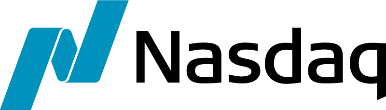 Nasdaq Futures Holiday CalendarAll times are in Eastern Prevailing Time (EPT).BUSINESS.NASDAQ.COM/FUTURES								© Copyright 2017. All rights reserved. MLK Day Holiday HoursMLK Day Holiday HoursMLK Day Holiday HoursTrade DateFriday, January 13Tuesday, January 16Tuesday, January 16Tuesday, January 16Calendar DateFriday, January 13Sunday, January 14Sunday, January 14Sunday, January 14Monday, January 15Monday, January 15Tuesday, January 16Tuesday, January 16Tuesday, January 16Regular CloseOpenOpenOpenHaltHaltRe-OpenCloseCloseCloseEnergy Products  17:0019:0019:0019:0013:0013:0019:0017:0017:0017:00President's Day Holiday HoursPresident's Day Holiday HoursPresident's Day Holiday HoursTrade DateFriday, February 16Tuesday, February 20Tuesday, February 20Tuesday, February 20Calendar DateFriday, February 16Sunday, February 18Sunday, February 18Sunday, February 18Monday, February 19Monday, February 19Tuesday, February 20Tuesday, February 20Tuesday, February 20Regular CloseOpenOpenOpenHaltHaltRe-OpenCloseCloseCloseEnergy Products  17:0019:0019:0019:0013:0013:0019:0017:0017:0017:00Good Friday Holiday HoursGood Friday Holiday HoursGood Friday Holiday HoursTrade DateThursday, March 29Monday, April 2Monday, April 2Monday, April 2Calendar DateThursday, March 29Friday, April March 30Friday, April March 30Friday, April March 30Sunday, April 1Sunday, April 1Monday, April 2Regular CloseOpenOpenCloseEnergy Products  17:00NFX ClosedNFX ClosedNFX Closed19:0019:0017:00Memorial Day Holiday HoursMemorial Day Holiday HoursMemorial Day Holiday HoursTrade DateFriday, May 25Tuesday, May 29Tuesday, May 29Tuesday, May 29Calendar DateFriday, May 25Sunday, May 27Sunday, May 27Sunday, May 27Monday, May 28Monday, May 28Tuesday, May 29Tuesday, May 29Tuesday, May 29Regular CloseOpenOpenOpenHaltHaltRe-OpenCloseCloseCloseEnergy Products  17:0019:0019:0019:0013:0013:0019:0017:0017:0017:00Independence Day Holiday HoursIndependence Day Holiday HoursIndependence Day Holiday HoursTrade DateTuesday, July 3Thursday, July 5Thursday, July 5Thursday, July 5Calendar DateTuesday, July 3Tuesday, July 3Tuesday, July 3Tuesday, July 3Wednesday, July 4Wednesday, July 4Thursday, July 5Thursday, July 5Thursday, July 5Regular CloseOpenOpenOpenHaltHaltRe-OpenCloseCloseCloseEnergy Products  17:0019:0019:0019:0013:0013:0019:0017:0017:0017:00Labor Day Holiday HoursLabor Day Holiday HoursLabor Day Holiday HoursTrade DateFriday, August 31Tuesday, September 4Tuesday, September 4Tuesday, September 4Calendar DateFriday, August 31Sunday, September 2Sunday, September 2Sunday, September 2Monday, September 3Monday, September 3Tuesday, September 4Tuesday, September 4Tuesday, September 4Regular CloseOpenOpenOpenHaltHaltRe-OpenCloseCloseCloseEnergy Products  17:0019:0019:0019:0013:0013:0019:0017:0017:0017:00Thanksgiving Holiday HoursThanksgiving Holiday HoursThanksgiving Holiday HoursTrade DateWednesday, November 21Friday, November 23Friday, November 23Friday, November 23Calendar DateWednesday, November 21Thursday, November 22Thursday, November 22Friday, November 23Friday, November 23Friday, November 23Regular CloseOpenOpenOpenHaltHaltRe-OpenCloseCloseCloseEnergy Products  17:0019:0019:0019:0013:0013:0019:0017:0017:0017:00Christmas Holiday HoursChristmas Holiday HoursChristmas Holiday HoursTrade DateMonday, December 24Wednesday, December 26Wednesday, December 26Calendar DateMonday, December 24Tuesday, December 25Tuesday, December 25Tuesday, December 25Wednesday, December 26CloseOpenOpenCloseEnergy Products  17:00NFX ClosedNFX ClosedNFX Closed19:0019:0017:002019 New Year's Holiday Hours2019 New Year's Holiday Hours2019 New Year's Holiday HoursTrade DateMonday, December 31Wednesday,  January 2Wednesday,  January 2Calendar DateMonday, December 31Tuesday, January 1Tuesday, January 1Tuesday, January 1Wednesday,  January 2Regular CloseOpenOpenCloseEnergy Products  17:00NFX ClosedNFX ClosedNFX Closed19:0019:0017:00